      										Załącznik nr 1 do uchwały Nr XXXV..2021 Rady Gminy Złotów										z dnia 26 sierpnia 2021 r. w sprawie nadania nazw ulic położonych 										w miejscowości Dzierzążenko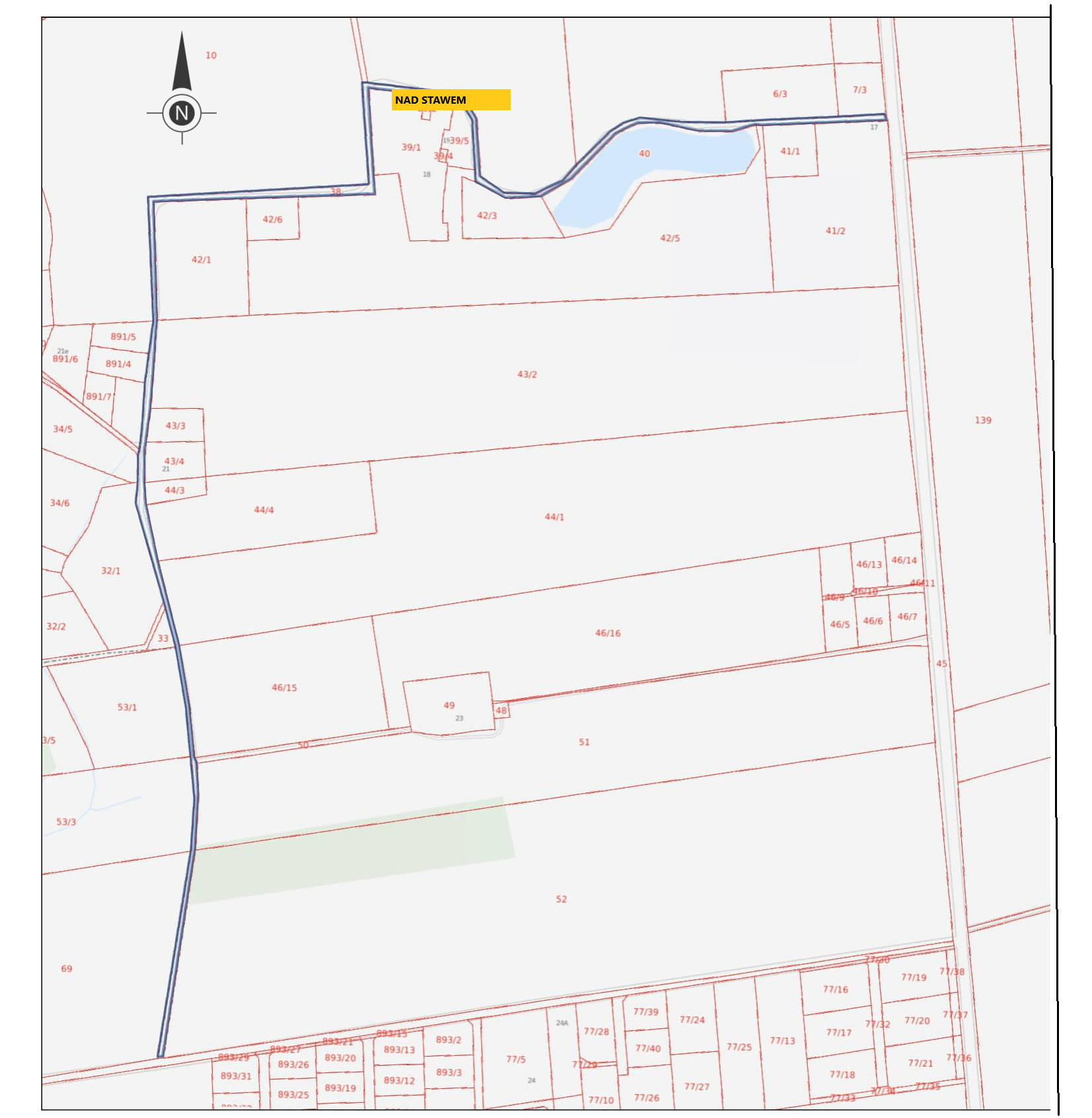 położenie ulicy zaznaczono na mapie kolorem niebieskim